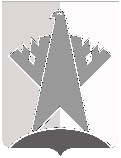 ДУМА СУРГУТСКОГО РАЙОНАХанты-Мансийского автономного округа - ЮгрыРЕШЕНИЕ«24» мая 2016 года                                                                                                           № 917 - нпа           г. СургутВ соответствии со статьями 31, 32, 33 Градостроительного кодекса Российской Федерации, решением Думы Сургутского района от 25 ноября 2014 года 
№ 614-нпа «О принятии и передаче части полномочий», на основании протокола публичных слушаний, заключения по результатам публичных слушаний от 08 апреля 2016 года Дума Сургутского района решила:1. Внести в часть II «Карты (схемы) градостроительного зонирования» приложения к решению Думы Сургутского района от 30 сентября 2009 года № 493 «Об утверждении правил землепользования и застройки сельского поселения Русскинская» изменение согласно приложению:- уменьшив границы территориальной зоны Р1 с целью выделения территориальной зоны СН.2. Решение вступает в силу после его официального опубликования (обнародования).О внесении изменения в решение Думы Сургутского района от 30 сентября 2009 года № 493 «Об утверждении правил землепользования и застройки сельского поселения Русскинская»Глава Сургутского района                 В. Н. Деменков